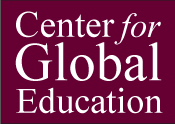 Video Resources for Academic CoursesSocial Stratification in MexicoLanguage – Spanish with English translationSpeaker – Soila Luna with translation by Lisanne MorganLength – 12:30 minutesDate – June 4, 2014Link - http://youtu.be/KolGZ6T0BfUDescription – overview of economic disparity issues in Mexico.  It shows some photos from Mexico, as well as the lecturer.